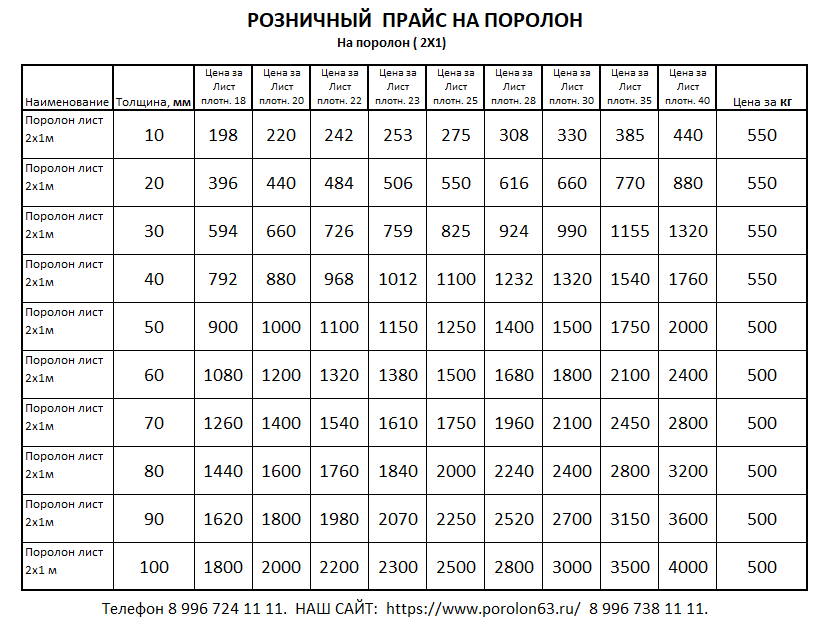 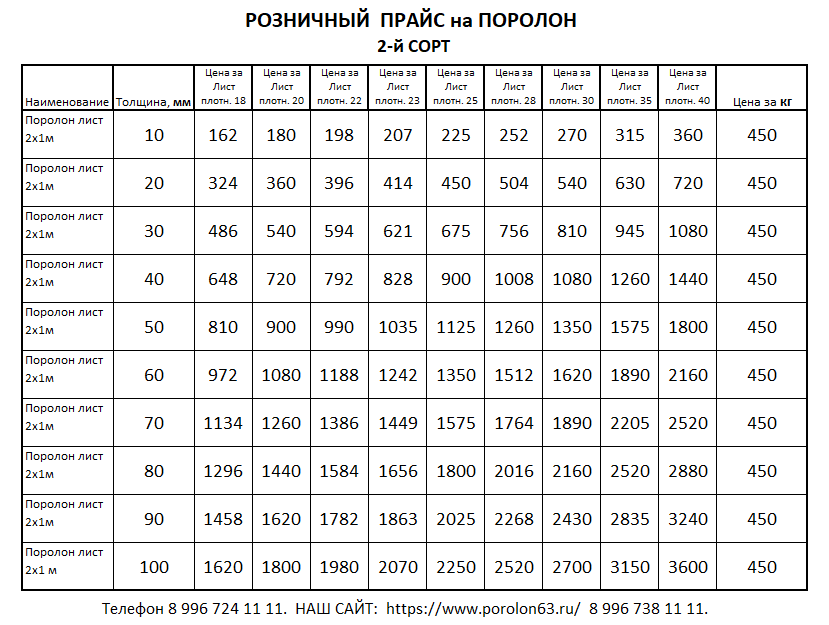 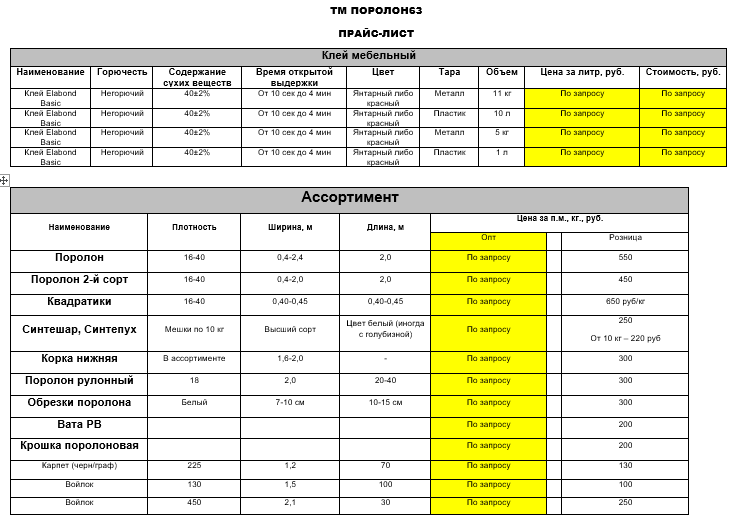 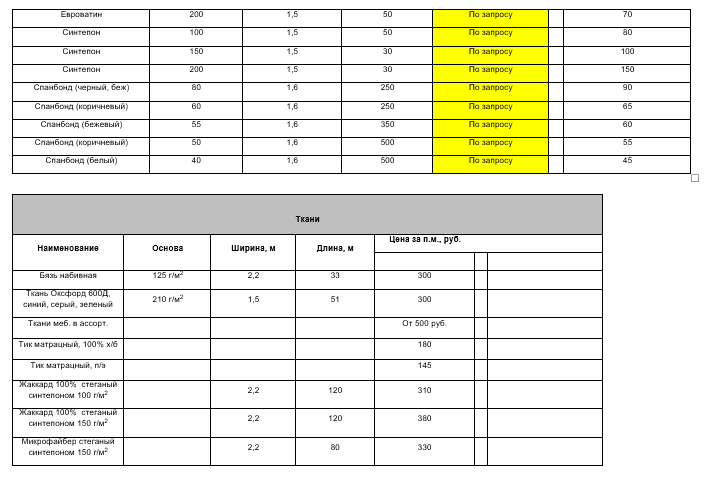 								                МАТРАСЫ                                   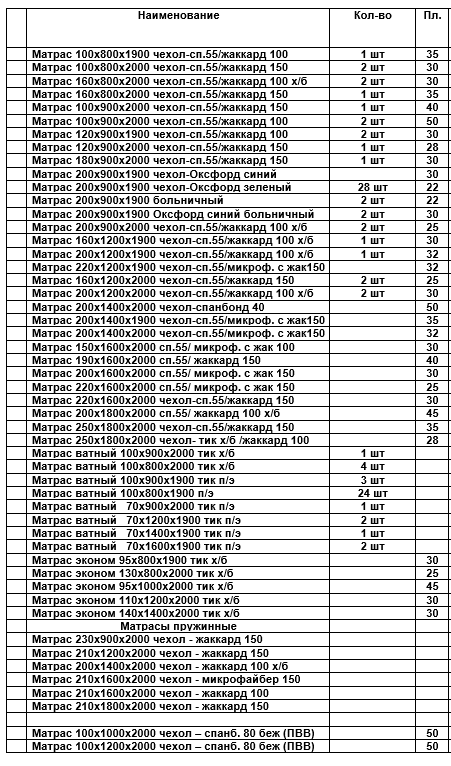 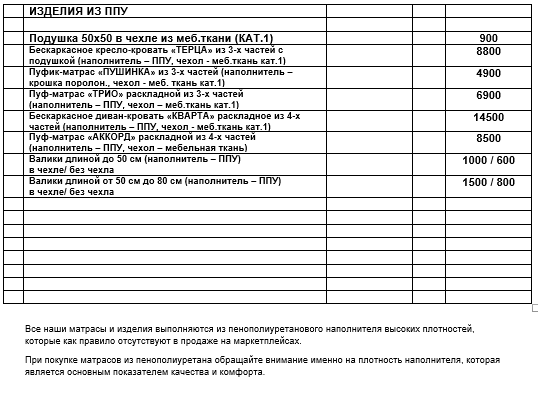 										ПОДУШКИ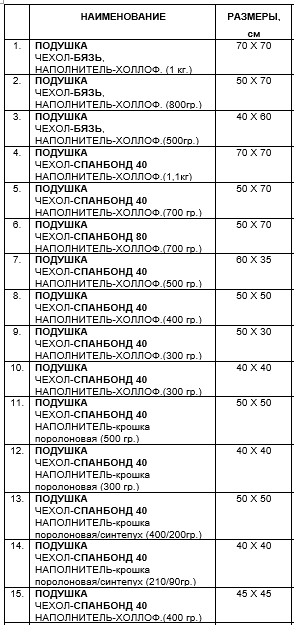 